Jednoduchý scénář_Účetní schemata_ CZE_MS NAV 2016 Vytvořeno		:	Jaromír Skorkovský Datum			:	16.4.2018Důvod                              :	Orientace v ERP systém MS Dynamics NAV. Materiál umožní pochopit základy vytváření účetních schémat jak jednoho velmi efektivního nástroje pro vytváření finančních reportů.     Pro			:	MPH_AOMA, MPH_AOPR, MPH_RIOP  a BPH_PIS1|2 a BPH_EPS1				(BPH_PIS1 and MPH_RIOP pro letní semestry). V kurzu PIS2 bude tato				Problematika rozšířena Databáze		:	MS Dynamics NAV 2016 CZE – RTS Doprovodný materiál     :	PWP-účetní schémata Jde o užitečný nástroj, který umožňuje vytvářet nové reporty, které nejsou součástí existujícího masivního standardního vykazovacího nástroje NAV. Při vytváření není potřeba ovládat programování.   Základní vytváření účetních schémat umožňuje vytvářet zprávy využívané ve finanční analýze a vypočítávat spoustu parametrů jako je ROI, NPV, IRR a mnoho dalších.    Jak se dostanete k účetním schématům : buď s pomocí vyhledávacího okna nebo s pomocí této sekvence: Oblasti->Správa financí->Finance-> Sestavy a Analýzy->Analýzy a sestavy->Účetní schémataZde vidíte stávající množinu již nadefinovaných schémat (reportů)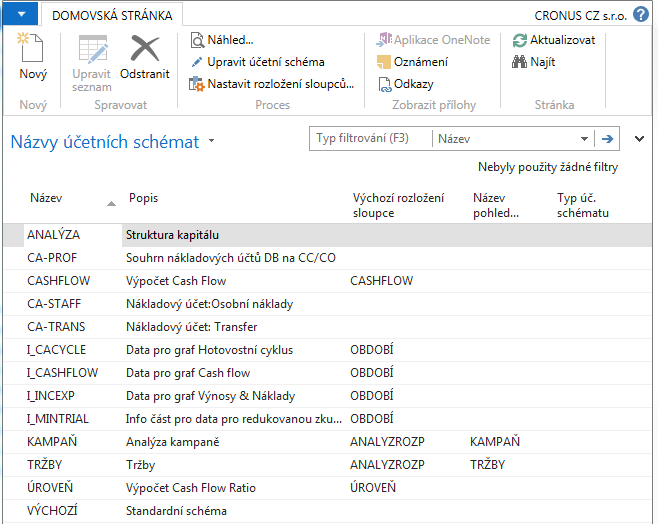 Ve formuláři jděte do pole Název a vyberte Analýza. Otevře se šablona s již připravenou analýzou, která bylo vytvořena tvůrci této demo databáze. Lze provádět úpravy nebo spustit náhled a dívat se na zpracovaná data. V této šabloně sestavy jsou zavedeny vybrané účty hlavní knihy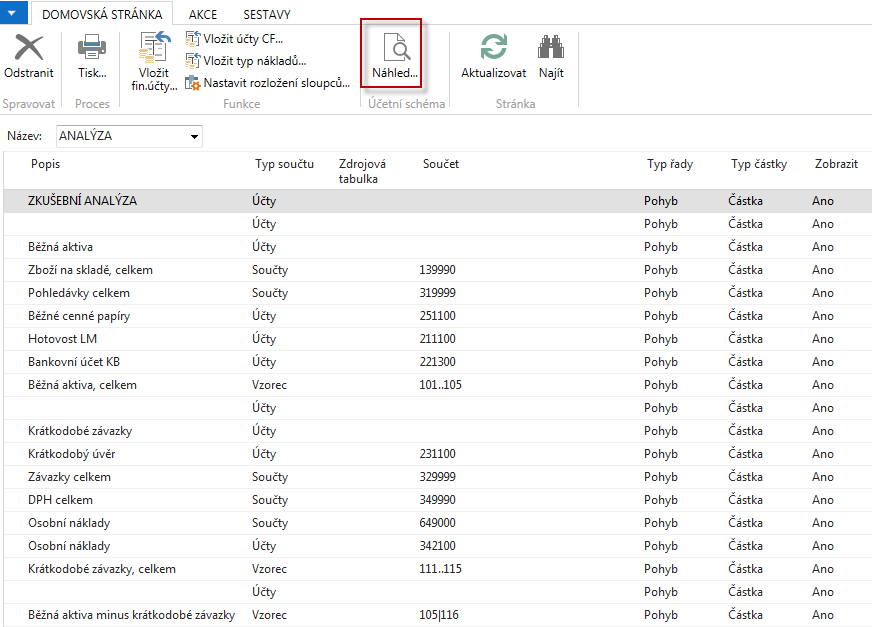 S pomocí ikony Náhled uvidíte reálná data, kde jejich zdroj jsou věcné položky na účtech schématu    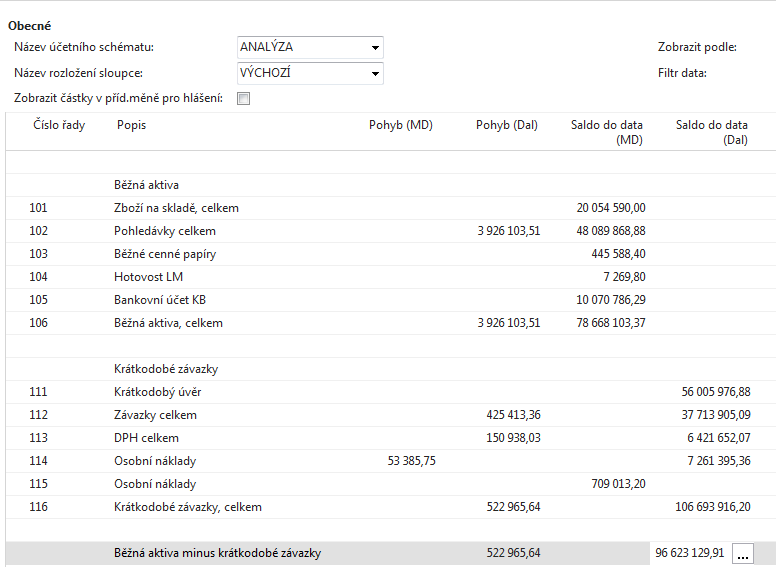 Pokud změníte název rozložení sloupce na Analýzu rozpočtu a v rozpočtové matici budou pro účty uvedené v účetním schématu zavedeny očekávané částky, které jsou součástí rozpočtu, pak analýza srovná to co bylo skutečně zaúčtováno s tím co je zadáno rozpočtové matici – učitel ukáže. 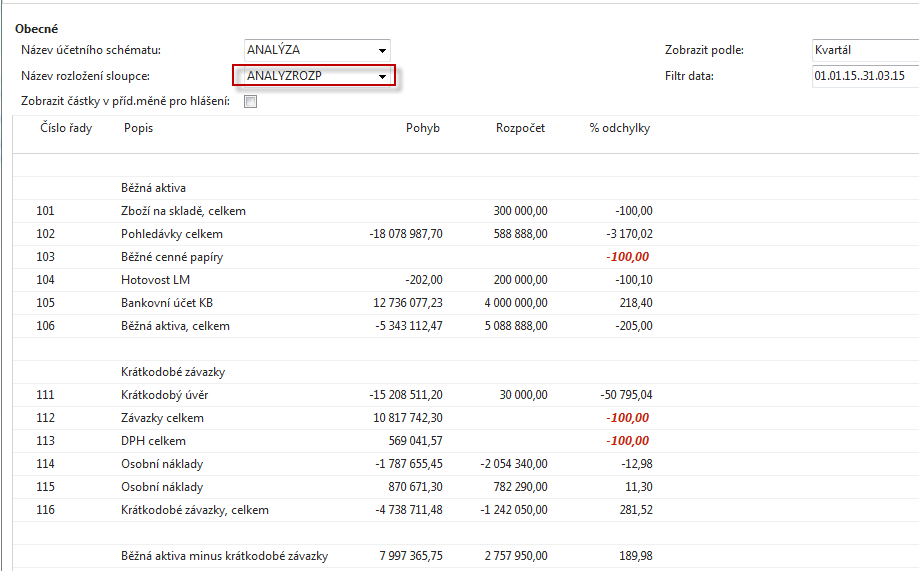 Vytvoříme si vlastní jednoduché schéma se dvěma účty: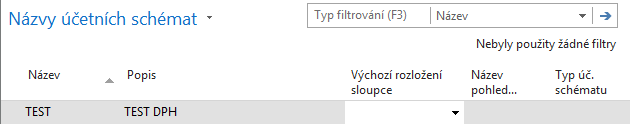 S pomocí klíče F4 z pole Výchozí rozložení sloupce a s použitím volby Pokročilé dostanete: 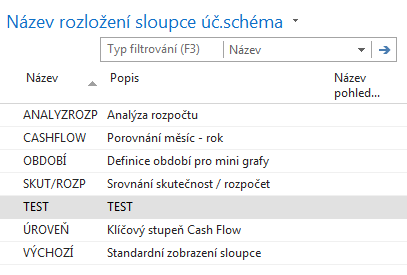 Jako další úkol je potřeba vytvořit Náhled pohledu analýzy. Doplňte to, co vidíte v níže uvedeném formuláři a proveďte Aktualizaci s pomocí ikony:  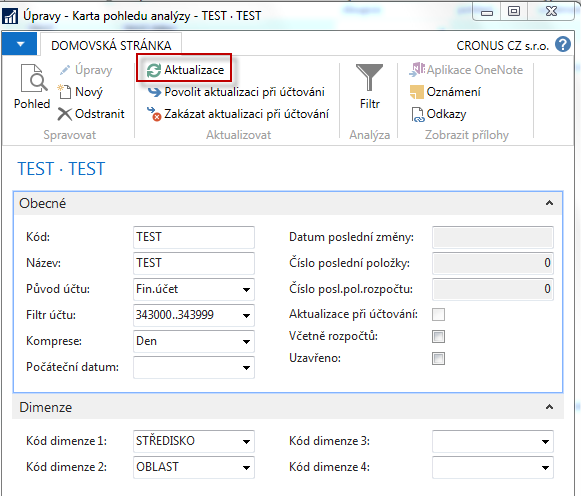 Po Aktualizaci (viz ikona) dostanete:  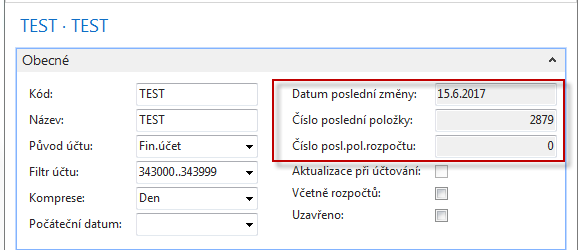 Jako poslední akci uděláte to co je vidět na dolním filtračním okně.   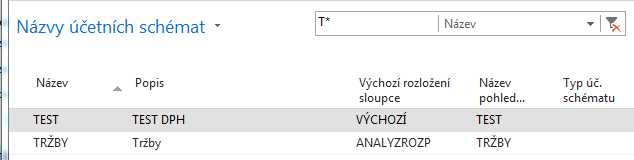 Nyní vytvořte novou šablonu tak jak je to vidět v dolním okně: 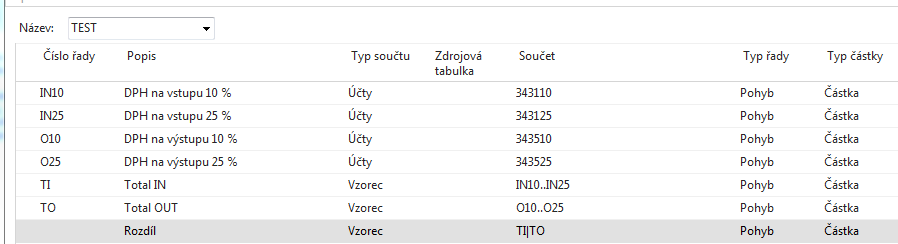 Jako náhled dostanete toto: 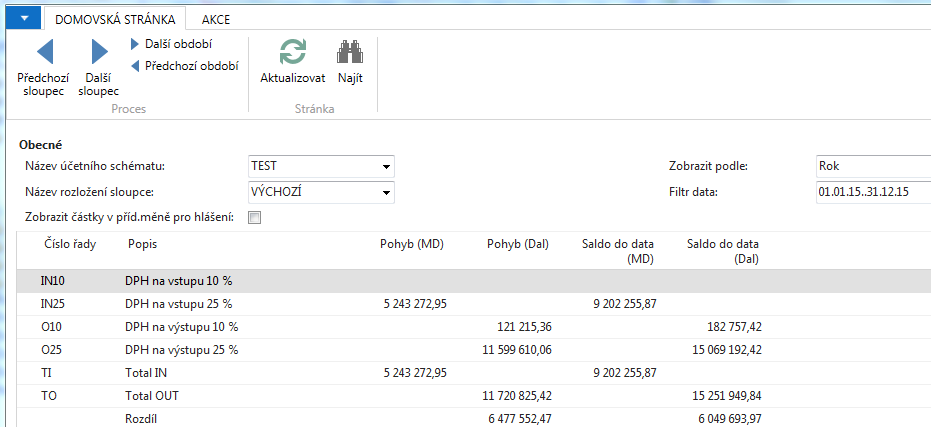 